Здравствуй, ученики и ученицы 8 класса!Чтобы облегчить Вам задачу, высылаю ссылку для прикрепления к моему кабинету в РЭШ 	Ученики должны перейти по этой ссылке для привязки своих учётных записей.
https://resh.edu.ru/office/user/link_teacher/?code=d5943ca306466fcf1e16Если вы это сделаете, то нет необходимости высылать мне скрин на почту. Мне сразу видно ваш дневник с результатами. Напоминаю, что если что-то не получается, то ведем со мной диалог через почту (указана еще раз ниже). Другим образом я ничего не узнаю. Учимся разговаривать!!! ДЗ выложены в ЭПОСЕ тоже.РЕКОМЕНДУЮ прочитать текст ниже, можно найти что-то новое и освежить в памяти старое.В один день все уроки делать не надо, но и не затягивать. Для этого указаны сроки выполнения заданий.В данных уроках продолжение темы «баскетбол», элементы техники (урок 4 класса – это история). ЖЕЛАЮ всем терпения, здоровья. ЧИТАЙТЕ ответы на ваши письма в почте, я обязательно отвечаю.Д/З по физической культуре СРОКИ: 31 урок (4 класс)  16.11-20.11.2020                                                                18 урок (8 класс)  23.11-27.11.2020                                                                19 урок (8 класс)  30.11-04.12.2020                                                                20 урок (8 класс)  07.12-11.12.2020В тренировочных заданиях на последнем вопросе нажимаем «ПРОВЕРИТЬ», если что-то не правильно, нажимаем «Сбросить ответы». Можно сразу же ответить еще раз (правильно), не дожидаясь следующего дня. Это можно сделать лишь с тренировочными заданиями. Далее отвечаем на контрольные вопросы, одна попытка. На следующий день можно еще раз переделать, пока не достигнете желаемого результата.НАПОМИНАЮ, что надо сделать. Это для тех, кто забылПлатформа: Российская электронная школа https://resh.edu.ru,Ваши действия:- сайт «Российская электронная школа» - https://resh.edu.ru/ - зарегистрироваться - - предметы – физическая культура -- 8, 4 класс -- урок № 31 (4 кл), 18, 19, 20 – НЕОБХОДИМО ПОСЛЕ КАЖДОГО ОТВЕТА в тренировочных и контрольных задания нажимать «сохранить и перейти к следующему» вопросу и так до последнего вопроса - Задание для отправки – выслать один скриншот вашего дневника с этого сайта, с указанием оценок пройденного урока. (ЭТО в том случае, если вы не прикрепитесь к моему кабинету)Файл с ответами должен быть подписан: Ф.И., класс, буква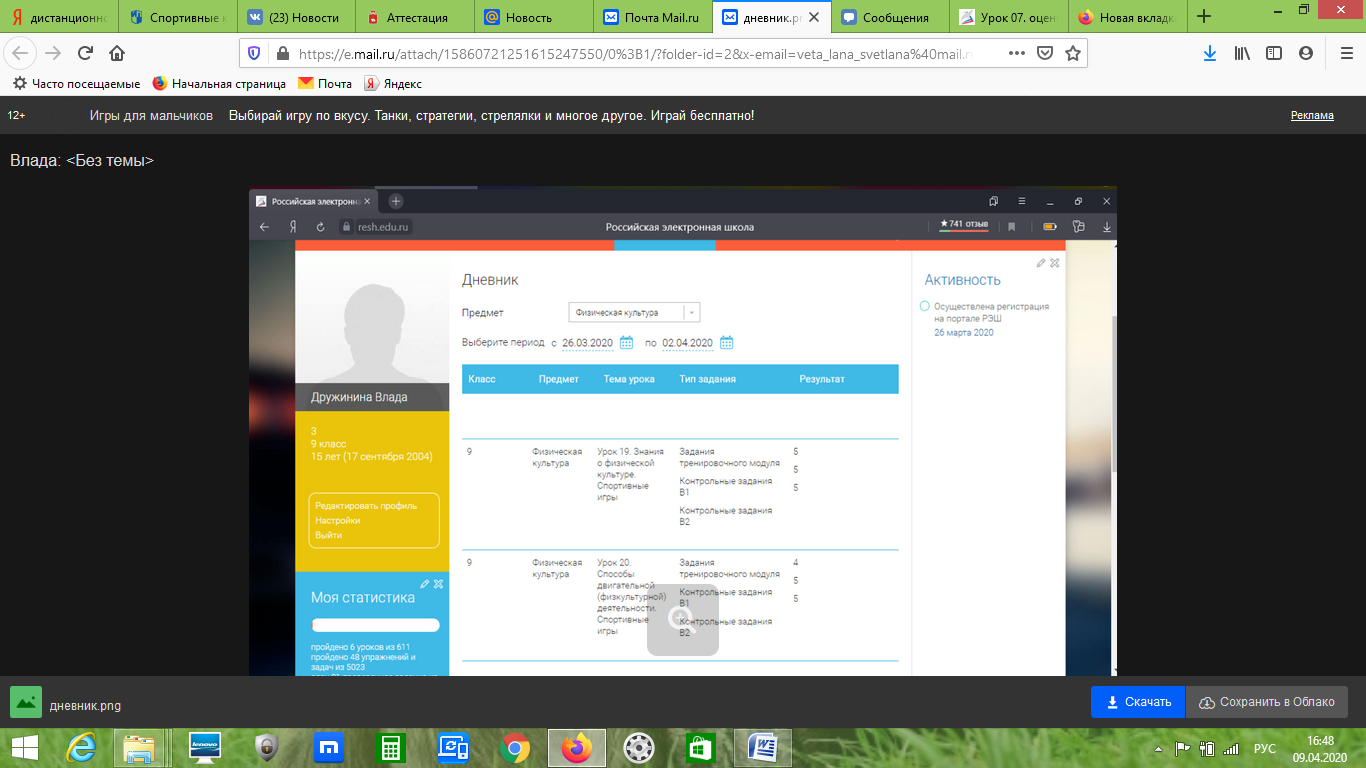 отправить на почту -   veta_lana_svetlana@mail.ru (Дербенева С.В.)(что непонятно, пишите и спрашивайте через почту)